OSNOVNA ŠOLA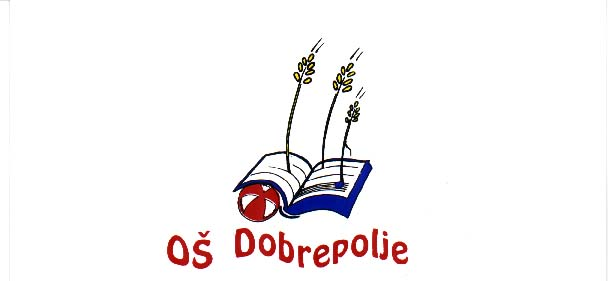 DOBREPOLJEVIDEM 80, 1312   VIDEM DOBREPOLJETel: (01) 7807-210, Fax: 7807-210E - mail. O-dobrepolje.lj@guest.arnes.siŠt.  900-2/2015-1-2   Dne: 16. 6. 2015Z A P I S N I K60. redne seje sveta staršev, ki je bila v torek, 16. 6. 2015, ob 18.00 uri. Seja je bila v prostorih učilnice za angleščino OŠ Dobrepolje.Prisotni: Marija Sadar, Andraž Rak, Jože zrnec, Peter Koščak, Vesna Polzelnik Fink, Tatjana Marolt, Klemen Škrlj, Mateja Grandovec, Damjana Adamič, Janko Nose, Janja Cingerle, Tina Košir, Lucija Laharnar Mesojedec, Jana Lovšin Peček, Jernej Stare, Vida Šinkovec, Jasmina Mersel Šušteršič, Suzana Gliha Škufca.Ostali prisotni: Sonja Lenarčič, Cvetka Košir, Ivan Grandovec, Judita Oblak.Odsotni z opravičilom: Jasmina Strnad, Katja Černivec, Janez Boc, Nina Samec Hartman.Odsotni brez opravičila: Vesna Bašelj Erjavec, Tanja Kaja Brundula, Renata Strnad, Stanislav Klinc, Vesna Grm, Špela Ivanež, Ajda Križan.Pričetek seje ob 18.10.Glede na število prisotnih je ugotovljeno, da je seja sklepčna.Predlagam naslednji dnevni red:Pregled in sprejem zapisnika 59. seje Uresničevanje sklepovSoglasje k skupni nabavni ceni delovnih zvezkov za šolsko leto 2015/16Predstavitev diferenciranega pouka v šolskem letu 2015/16Novi poslovnik Sveta starševPobude, predlogi, vprašanjaRaznoGradivo k točkam:Skupno gradivo: kratka obrazložitev točk in predlogi sklepov.ad 1.	Zapisnik 59. seje ad 2.	Sklepi 59. seje, povezani s problematiko prometne varnosti in športne dvorane: sklep 58/2/2014, 58/3/2014 in 58/4/2014 – glej zapisnik 58. sejead 3.	Zapisnik delovne skupine za pripravo pravil koriščenja prostorov; rezultati ankete o dodatnih športnih aktivnostih (vrtec in šola); pravilnik o najemu iz Velikih Lašč ad 4. 	Vmesno poročilo o izvrševanju LDNUvodoma je predsednik prisotne seznanil z odstopom članice Janje Babič kot predstavnice skupine Polžki. V skupini Polžki je bila izvoljena nova predstavnica skupine Tina Košir.Prisotnim predlaga dopolnitev dnevnega reda.1. Verifikacija mandata Tini Košir.Prisotni so soglasno sprejeli predlog. Dopolnjen dnevni red se glasi:Verifikacija mandata Tini KoširPregled in sprejem zapisnika 59. seje Uresničevanje sklepovSoglasje k skupni nabavni ceni delovnih zvezkov za šolsko leto 2015/16Predstavitev diferenciranega pouka v šolskem letu 2015/16Novi poslovnik Sveta starševPobude, predlogi, vprašanjaRaznoK točki  1Imenovana je bila verifikacijska komisija v sestavi: Andraž Rak, Peter Koščak in Vesna Polzelnik Fink. Verifikacijska komisija je pregledala dokument izvolitve nove predstavnice. Pri izvolitvi ni bilo ugotovljenih nepravilnosti, zato se verificira mandat novi članici Tini Košir.SKLEP št. 60/1/2015Verificira se mandat novi članici Tini Košir.Sklep je bil soglasno sprejet. K točki  2SKLEP št. 60/2/2015Svet staršev sprejema zapisnik 59 seje. Sklep je bil soglasno sprejet. K točki 3Uresničevanje sklepov prejšnje in predprejšnje seje:Marija Sadar je pojasnila, da so problematiko spuščenih psov obravnavali tudi na odboru za kmetijstvo. Tajnik občine jim je obrazložil, da rešujejo vsako situacijo posebej in ukrepajo ob prijavi. Cvetka Košir opozarja na problematiko predvsem v Kompoljah. Cvetka Košir glede prometne varnosti  navaja, da je bil v vrtcu izpeljan likovni natečaj na temo Varna pot v šolo. Narejena je bila razstava izdelkov, otroci pa so prejeli simbolična darila, ki jih je podarila občina. Sonja Lenarčič je prav tako poročala o izpeljanem natečaju na šoli, simboličnih daril pa učenci še niso prejeli.Ravnatelj je prisotne seznanil, da sta bila na občino poslana dva dopisa, ki se nanašata na problematiko prometne varnosti. Do danes odgovorov nismo prejeli. Jožeta Zrneca je zanimalo, ali so zagotovljena parkirišča za starše, ko le-ti pripeljejo otroke v vrtec. Ravnatelj pojasnjuje, da so za starše namenjena parkirišča označena s črko R. Na ta mesta zaposleni naj ne bi parkirali svojih avtomobilov.  Janko Nose je še podal informacijo glede aktivnosti pri izgradnji nove športne dvorane. Z županom se je skušal sestati, vendar župan ni imel časa. SKLEP št. 60/3/2015(1) Sklep 59/7/2015 je uresničen, informacija je bila na več ravneh posredovana staršem. (2) Sklep 59/8/2015 (problem spuščenih psov): Sklep je delno uresničen, vendar inšpekcija po vedenju članov sveta še ni storila nič. Smiselno je nadaljevati komunikacijo z občino glede te problematike in o vsakem dogodku dosledno obveščati občinskega inšpektorja.(3) Sklepi predprejšnje (58.) in prejšnje seje, ki se tičejo prometne varnosti in ureditve športnih aktivnosti, so v delnem uresničevanju. Svet staršev bo problematiko še naprej spremljal prek svojih predstavnikov. Sklep o izvedni natečaja na temo prometne varnosti je uspešno uresničen. Sklep je bil soglasno sprejet. K točki 4Člani sveta staršev so v sklopu gradiva za sejo prejeli celoten katalog učbenikov in delovnih zvezkov ter izbor, ki ga je naredila naša šola. Prav tako se prejeli dokument primerjave po letih za cene delovnih zvezkov in angleških učbenikov. Ravnatelj je pojasnil, da za nabavo učbenikov MIZŠ letos ni namenilo sredstev. Glede uporabe DZ je navedel, da približno 10 % staršev in učencev meni, da DZ niso potrebni. Neizpolnjevanje DZ je povezano z ne-delanjem domačih nalog. Od leta 2007 domače naloge niso obvezne in zato smo tudi priča temu, da se delo doma ne izvaja. Sonja Lenarčič je pojasnila, da so DZ izbrani strokovno. Določeni DZ se opuščajo, sam izbor pa se racionalizira. Lahko bi se pouk izvajal tudi brez DZ, vendar bi bilo potem mnogo več tiskanja raznih delovnih listov. Predsednik je pojasnil, da ni namen presojati posamezni DZ pač pa dajemo soglasje k skupni ceni DZ. Peter Koščak se strinja, da učitelj odloči o izbiri DZ, DZ pa naj bo tako vsaj 75 % izpolnjen.  S sabo je prinesel DZ za kemijo (9. razred). DZ je bil v večjem delu neizpolnjen, čeprav gre za učenca, ki je bil marljiv in imel lep učni uspeh. SKLEP št. 60/4/2015(1) Svet staršev daje soglasje k skupni nabavni ceni delovnih zvezkov za šolsko leto 2015/16.(2) Svet staršev pričakuje, da je izpolnjenost posameznega delovnega zvezka vsaj 75 % in da se po kriteriju izpolnjenosti presoja tudi upravičenost delovnih zvezkov. V primeru neizpolnjevanja mora šola obvestiti starše. Sklep je bil soglasno sprejet.K točki 5SKLEP št. 60/5/2015Svet staršev se je seznanil z načrtom poteka diferenciranega pouka v šolskem letu 2015/16 in ga podpira. Sklep je bil soglasno sprejetK točki 6Novi poslovnik sveta starševPredsednik sveta staršev je pripravil Poslovnik sveta staršev, saj so bila dosedanja Pravila o delu sveta staršev JVIZ OŠ Dobrepolje sprejeta v letu 2000 in tako potrebna noveliranja. Predstavil je bistvene spremembe, ki jih Poslovnik prinaša:obveščanje in sklicevanje sej je elektronsko;dopušča se sklic dopisne seje;mandat predstavnika traja eno leto;mandat predsednika traja eno leto, lahko je izvoljen največ štirikrat,na sejah sveta staršev so prisotni vsi predstavniki oddelkov PŠ Struge;seje so javne, javno so objavljeni vsi zapisniki (spletna stran šole).SKLEP št. 60/6/2015(1) Svet staršev sprejema Poslovnik Sveta staršev JVIZ OŠ Dobrepolje.(2) Svet staršev predlaga naslednjo spremembo Odloka o ustanovitvi JVIZ OŠ Dobrepolje: v drugem stavku prvega odstavka 34. člena se črta besedilo »izmed katerih sta dva izvoljena v svet staršev zavoda«. Svet staršev nalaga ravnatelju, da spremembo predloži v sprejem organom občine Dobrepolje. Sklep je bil soglasno sprejet.K točki 7 in 8 Janko Nose je podal pozitivno mnenje glede učiteljice, ki je stroga, pravična, odlično razloži, ima široko znanje. Ko sprašuje, ne zahteva dobesednih definicij, pač pa od učencev zahteva razumevanje snovi. To je učiteljica Sonja Lenarčič, podal pa je mnenje učencev 9. razreda iz Vidma, ki mu ga je povedala Anja Nose.  Nadalje navaja poročilo vodje PŠ Struge Mojce Pugelj, da je imela učenka Tjaša Zdešar vseh devet let odličen uspeh ter da je imela odlične rezultate tudi v NPZ.  Pohvaliti je potrebno tudi, da je neuradni del valete potekal v šoli ter da je bilo brez pripomb in izgredov. Učenci so sami od sebe šolo temeljito pospravili. Tudi v Strugah imamo pridne otroke. Sonja Lenarčič navaja, da sedaj PŠ Struge bolje pozna. Proslave so pripravljene prisrčno, vedno se občuti povezanost učencev in učiteljev ter povezanost tematike s krajem.Peter Koščak meni, da bi bilo primerno, da bi tudi na Vidmu razredničarke na veleti povedale nekaj svojim učencem. Sonja Lenarčič je povedala, da se za govor učencem na valeti odloči vsak razrednik posebej.Ravnatelj je navzoče seznanil, da so aktivnosti sedaj že usmerjene v prihodnje šolsko leto. Organizacija pouka je v skladu z varčevalnimi ukrepi. Pri planiranju pouka imamo še dve nejasnosti (možna invalidska upokojitev dveh zaposlenih). V prvem razredu bomo na Vidmu imeli 25 učencev, na PŠ Kompolje 2 in prav tako samo 2 na PŠ Struge. V Strugah bo tako prvič trojna kombinacija pouka, normativ pa ravno zadošča, da bomo v 1. razredu lahko imeli drugega učitelja in to bo Cvetka Košir. V vrtcu bo v jeseni en oddelek manj. Prisotne je seznanil še s podelitvijo priznanj Zlati bralec, ki bo tako kot že vrsto let doslej na Muljavi. Poleg podelitve priznanj si bodo učenci in vsi prisotni lahko ogledali igro Domen.Seja je bila zaključena ob 20.30.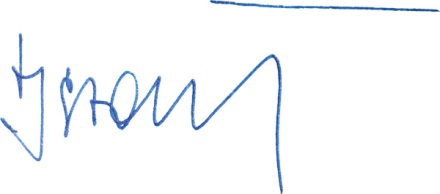 	Zapisala:	Predsednik Sveta staršev:                     	Judita Oblak	Jernej Stare